Registration Form注册表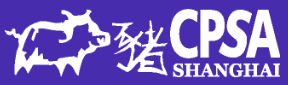 请完整填写此表后，连同付款凭证一起发邮件至：3540279@qq.com  Your Information参与人员信息Mr.    Mrs.     Ms.                                                         First Name        Middle Initial      Last NameInstitution/Company:                                       Address:                                             Postal Code:         E-mail Address:                              Telephone:                             Mobile:                        Conference Registration会议注册费用:备注：参会注册报名已实际收到会务费为准。学生参会时请携带学生证报到。付款账户信息：账户全称：上海逸星商务咨询有限公司
开户银行：上海银行曹安支行
银行账号: 31661203001254927如有疑问，请联系：冯老师邮箱：3540279@qq.com有关CPSA Shanghai 2019会议的更多信息，请访问: http://www.cpsa-shanghai.com. 注册类别2019年1月12日前2019年3月31日前2019年3月31日后（教师和企业代表）会议注册费用2400元2885元3890元（学生/博士）会议注册费1110元1530元2015元